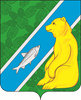 Об утверждении Положения об осуществлении контроля за охранойтруда в администрации городского поселения АндраВ  соответствии с главой 35 Трудового Кодекса Российской Федерации «Организация охраны труда»:        Утвердить Положение об осуществлении контроля за охраной труда в администрации городского поселения Андра  согласно Приложению.Ответственному лицу по охране труда в администрации городского поселения Андра  главному специалисту организационно-правового отдела (Васильева О.В.):      2.1. руководствоваться в своей деятельности в области охраны труда утвержденным Положением об осуществлении контроля за охраной труда в администрации городского поселения Андра;      2.2. Ознакомить всех работников администрации городского поселения Андра с настоящим постановлением.           3.Обнародовать постановление посредством размещения на официальном сайте администрации муниципального образования городское поселение Андра (www.andra-mo.ru).     4.Настоящее постановление вступает в силу с момента обнародования.     5.Контроль за выполнением настоящего постановления оставляю за собой.Глава городского поселения Андра 				                       О.В. ГончарукПриложение к постановлению администрации городского поселения Андра от ______________ № _______ПОЛОЖЕНИЕоб осуществлении контроля за охраной трудав администрации  городского поселения Андра1. Общие положенияКонтроль в системе управления охраной труда осуществляется представителями работодателя и работниками администрации городского поселения Андра (далее -  администрация поселения) за состоянием условий и безопасности труда на рабочих местах, а также соблюдением всеми отделами, должностными лицами и работниками требований трудового законодательства. Он является важным фактором в системе мероприятий по оздоровлению условий труда и повышению культуры производства, дальнейшему снижению производственного травматизма и заболеваемости, обеспечивает коллективную ответственность за состояние охраны труда всех работников − от рядового работника до главы поселения, т. е. контроль снизу доверху.Организационный контроль за охраной труда не исключает проведение административного контроля в соответствии с должностными обязанностями главы поселения.Мероприятия по осуществлению контроля за охраной трудаПервый этап контроля осуществляется начальниками отделов администрации поселения.Контроль проводится ежедневно в начале рабочего дня, а при необходимости (работы с повышенной опасностью и др.) и в течение рабочего дня.На данном этапе контроля рекомендуется проверять:- выполнение мероприятий по устранению нарушений, выявленных предыдущей проверкой;- состояние соответствия требованиям правил пожарной и электробезопасности, техники безопасности, санитарно-гигиенических норм;- состояние и правильность организации рабочих мест (расположение и наличие необходимого инструмента, приспособлений, и др.);- состояние проходов, переходов, проездов;- безопасность учебного или технологического оборудования,  транспортных средств;- соблюдение работающими правил электробезопасности при работе на  компьютерной технике, с  электроинструментом;- исправность приточной и вытяжной вентиляции, местных отсосов, пылеулавливающих устройств;- соблюдение правил безопасности при работе с вредными и пожаро- взрывоопасными веществами и материалами;- наличие и соблюдение работающими и обучающимися инструкций по охране труда;- наличие и правильность использования обучающимися и работающими средств индивидуальной защиты (СИЗ).Выявленные при проверке нарушения и недостатки вносятся в специальный журнал по первому этапу, определяются сроки и ответственные за исполнение. При обнаружении нарушений правил и норм техники безопасности, требующих неотложного решения, принимаются меры по их устранению на месте.Устранение выявленных нарушений, как правило, должно проводиться незамедлительно под непосредственным надзором начальников отделов администрации поселения. Если недостатки, выявленные проверкой, не могут быть устранены силами самого отдела, то его начальник должен по окончании осмотра доложить об этом вышестоящему руководителю для принятия соответствующих мер.В случае грубого нарушения правил и норм охраны труда, которое может причинить ущерб здоровью обучающихся и работающих или привести к аварии, работа приостанавливается до устранения этого нарушения.Второй этап контроля осуществляется комиссией по охране труда, как правило, еженедельно, но не реже двух раз в месяц. График проверки устанавливается председателем комиссии по согласованию с членами комиссии.На втором этапе рекомендуется проверять:- организацию и результаты работы первой ступени контроля;- выполнение приказов и распоряжений главы городского поселения;- выполнение мероприятий по предписаниям и указаниям органов надзора и контроля;- выполнение мероприятий по материалам расследования несчастных случаев;- состояние соответствия требованиям правил пожарной и электробезопасности, техники безопасности, санитарно-гигиенических норм;- исправность и соответствие производственного оборудования, транспортных средств  требованиям стандартов безопасности труда и другой нормативно-технической документации по охране труда;- соблюдение работающими правил электробезопасности при работе на компьютерной технике и с электроинструментом;- состояние уголков охраны труда;- наличие и состояние защитных, специальных и противопожарных средств и устройств;- соблюдение правил безопасности при работе с вредными и пожаро- взрывоопасными веществами и материалами;- своевременность и качество проведения инструктажа обучающихся и работающих по безопасности труда;- наличие и правильность использования работающими СИЗ;- состояние санитарно-бытовых помещений и устройств;- соблюдение установленного режима труда и отдыха, трудовой дисциплины.Результаты проверки также записываются в журнале проверок, который должен храниться у председателя комиссии. При этом комиссия намечает мероприятия и представляет руководителю организации, который определяет исполнителей и сроки исполнения.В случае грубого нарушения правил и норм охраны труда, которое может причинить ущерб здоровью обучающихся и работающих или привести к аварии, работа приостанавливается комиссией до устранения этого нарушения.Глава городского поселения должен организовать выполнение мероприятий по охране труда, выявленных комиссией второй ступени контроля.Контроль за выполнением этих мероприятий осуществляют ответственный за охрану труда.Третий этап контроля проводится один раз в месяц комиссией, возглавляемой главой поселения.Проверка проводится в присутствии начальника отдела.График проверки утверждается главой поселения. Проведение в установленное для третьего этапа время совещаний, не касающихся вопросов охраны труда, или отвлечение членов комиссии от участия в ее работе запрещается.На третьем этапе контроля рекомендуется проверять:- организацию и результаты работы первого и второго этапов контроля;- выполнение мероприятий, намеченных в результате проведения третьей ступени контроля;- выполнение предписаний органов надзора и контроля, приказов и распоряжений вышестоящих органов;- выполнение мероприятий, утвержденными главой поселения по обеспечению в администрации поселения  охраны труда;- выполнение мероприятий по материалам расследования тяжелых, групповых, несчастных случаев и аварий;- состояние дел по аттестации рабочих мест по условиям труда;- техническое состояние и содержание зданий, сооружений, помещений;- соответствие технологического, транспортного, компьютерного и другого оборудования требованиям стандартов безопасности и другой нормативно-технической документации по охране труда;- обеспеченность обучающихся и работающих спецодеждой, спецобувью и другими средствами индивидуальной защиты;- обеспеченность обучающихся и работающих санитарно-бытовыми помещениями и устройствами;- проведение периодических медицинских осмотров;- проведение обучения и проверки знаний по охране труда руководителей и специалистов;- состояние уголка охраны труда;- организацию и качество проведения обучения и инструктажей с обучающимися и работающими по безопасности труда;- пересмотр инструкций по охране труда;- соблюдение установленного режима труда и отдыха, трудовой дисциплины;- состояние соответствия требованиям правил пожарной и электробезопасности, техники безопасности, санитарно-гигиенических норм и др.Результаты проверки должны оформляться актом и обсуждаться на совещаниях у главы поселения. На совещании рассматривается положительный опыт, а также заслушиваются руководители подразделений, где выявлено неудовлетворительное состояние условий труда, допускаются нарушения государственных стандартов безопасности труда, правил и норм охраны труда. Проведение совещания оформляется протоколом, по его итогам издается приказ с указанием мероприятий по устранению выявленных недостатков и нарушений, сроков исполнения и ответственных лиц.АДМИНИСТРАЦИЯ                                   ГОРОДСКОГО ПОСЕЛЕНИЯ АНДРАОктябрьского районаХанты-Мансийского автономного округа-ЮгрыПРОЕКТ ПОСТАНОВЛЕНИЕАДМИНИСТРАЦИЯ                                   ГОРОДСКОГО ПОСЕЛЕНИЯ АНДРАОктябрьского районаХанты-Мансийского автономного округа-ЮгрыПРОЕКТ ПОСТАНОВЛЕНИЕАДМИНИСТРАЦИЯ                                   ГОРОДСКОГО ПОСЕЛЕНИЯ АНДРАОктябрьского районаХанты-Мансийского автономного округа-ЮгрыПРОЕКТ ПОСТАНОВЛЕНИЕАДМИНИСТРАЦИЯ                                   ГОРОДСКОГО ПОСЕЛЕНИЯ АНДРАОктябрьского районаХанты-Мансийского автономного округа-ЮгрыПРОЕКТ ПОСТАНОВЛЕНИЕАДМИНИСТРАЦИЯ                                   ГОРОДСКОГО ПОСЕЛЕНИЯ АНДРАОктябрьского районаХанты-Мансийского автономного округа-ЮгрыПРОЕКТ ПОСТАНОВЛЕНИЕАДМИНИСТРАЦИЯ                                   ГОРОДСКОГО ПОСЕЛЕНИЯ АНДРАОктябрьского районаХанты-Мансийского автономного округа-ЮгрыПРОЕКТ ПОСТАНОВЛЕНИЕАДМИНИСТРАЦИЯ                                   ГОРОДСКОГО ПОСЕЛЕНИЯ АНДРАОктябрьского районаХанты-Мансийского автономного округа-ЮгрыПРОЕКТ ПОСТАНОВЛЕНИЕАДМИНИСТРАЦИЯ                                   ГОРОДСКОГО ПОСЕЛЕНИЯ АНДРАОктябрьского районаХанты-Мансийского автономного округа-ЮгрыПРОЕКТ ПОСТАНОВЛЕНИЕАДМИНИСТРАЦИЯ                                   ГОРОДСКОГО ПОСЕЛЕНИЯ АНДРАОктябрьского районаХанты-Мансийского автономного округа-ЮгрыПРОЕКТ ПОСТАНОВЛЕНИЕАДМИНИСТРАЦИЯ                                   ГОРОДСКОГО ПОСЕЛЕНИЯ АНДРАОктябрьского районаХанты-Мансийского автономного округа-ЮгрыПРОЕКТ ПОСТАНОВЛЕНИЕ«»2016 г.№п.г.т. Андрап.г.т. Андрап.г.т. Андрап.г.т. Андрап.г.т. Андрап.г.т. Андрап.г.т. Андрап.г.т. Андрап.г.т. Андрап.г.т. Андра